HOTEL RESERVATION FORMFederation:Date:__________                             Signature:____________EJU World Cup Men, Minsk 6th October 2012EJU WORLD CUP Men6th October 2012, Minsk FIRST ENTRYDate:______________                     Signature: _________________EJU World Cup Men, Minsk 6th October 2012EJU WORLD CUP Men6th October 2012, Minsk FINAL ENTRYParticipants MenDate: ______________                         Signature: _________________EJU World Cup Men, Minsk 6th October 2012EJU WORLD CUP Men6th October 2012, Minsk REFEREE INSCRIPTION FORMFederation:The following referees will represent our Federation at the above mentioned World Cup:The travel and stay costs are to be paid by your Federation.Date:__________                               Signature:____________Signature of the President and stamp of the Federation.EJU World Cup Men, Minsk 6th October 2012EJU WORLD CUP Men6th October 2012, Minsk TRAVEL DETAILSFederation:Date:__________                                Signature:____________EJU World Cup Men, Minsk 6th October 2012Visa Application FormFEDERATION 						Stamp & SignatureOur delegation needs the invitation from  the ______ till the ______ of  _____.We will apply for visas at the Belarusian Embassy in _________  or at the National Airport MinskPlease fill in the table  in BLOCK LETTERSPlease send this form as soon as possibleto the Belarusian Judo FederationFax Number: (+375 17) 292 14 59      Email: judoblr@tut.byEJU World Cup Men, Minsk6th October 2012Return to:TOURNAMENT ORGANIZERe-mail: judoblr@tut.byTel./Fax: +375 (17) 292 1459, CONTACT PERSON: Andrew Vlasik +375 29 119 17 70Please return until:5.09.2012Room type:Arrival date:Departure date:Numberof nights:Numberof persons:TotalIn EurosTotal Persons:Total Persons:Total Cost, Euros:Total Cost, Euros: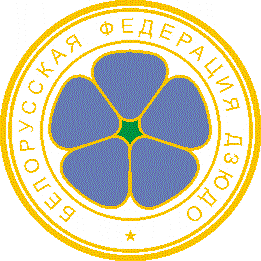 Address: 2, Surganova str.,220012 Minsk/BelarusTel./Fax +375 (17) 2921459 e-mail: judoblr@tut.byReturn to:TOURNAMENT ORGANIZERe-mail: judoblr@tut.byFax +375 (17) 2921459Please return before:01.09.2012Federation:Tel./fax:Address:E- mail:Contact person:Participation:Number of AthletesNumber of OfficialsTotal persons:World Cup    Return to:TOURNAMENT ORGANIZERe-mail: judoblr@tut.byFax +375 (17) 292 14 59Please return before:19.09.2012OFFICIALSCOACHESREFEREESOTHERSWeight CategorySurnameFirst nameBirth dateBest result–48 kg–48 kg–52 kg–52 kg–57 kg–57 kg–63 kg–63 kg–70 kg–70 kg–78 kg–78 kg+78 kg+78 kgReturn to:TOURNAMENT ORGANIZERe-mail: judoblr@tut.byFax +375 (17) 292 14 59Please return before:19.09.2012Surname: First name:Sex: Licence: Surname: First name:Sex: Licence: Return to:TOURNAMENT ORGANIZERFax +375 (17) 292 14 59e-mail: judoblr@tut.byPlease return before:23.09.2012ArrivalDateArrivalTimeArrivalPlaceArrivalFlight numberArrivalTrainArrivalOther means of transportOther means of transportDepartureDateDepartureTimeDeparturePlaceDepartureFlight numberDepartureTrainDepartureOther means of transportOther means of transportNameSurnamePositionDate of BirthPassport NumberDate of Expiry